Stagione Sportiva 2023/2024Comunicato Ufficiale N° 237 del 07/05/2024SOMMARIOSOMMARIO	1COMUNICAZIONI DELLA F.I.G.C.	1COMUNICAZIONI DELLA L.N.D.	1COMUNICAZIONI DEL COMITATO REGIONALE	1Modifiche al programma gare del 12/05/2024	5NOTIZIE SU ATTIVITÀ AGONISTICA	5PROGRAMMA GARE	16COMUNICAZIONI DELLA F.I.G.C.COMUNICAZIONI DELLA L.N.D.C.U. n. 367 del 06.05.2024 L.N.D.Si pubblica in allegato il CU in epigrafe inerente la fase nazionale del Campionato Juniores Dilettanti 2023/2024.CIRCOLARE N. 67 DEL 06.05.2024Si trasmette, per opportuna conoscenza, la copia della circolare n. 27-2024 elaborata dal Centro Studi Tributari della L.N.D. avente per oggetto:“Circolare n. 9/E dell’Agenzia delle Entrate DEL 2 MAGGIO 2024 – Ulteriori chiarimenti in ordine al D.Lgs n. 1 dell’8 gennaio 2024 – “Decreto Adempimenti”  – Misure in materia di pagamento dei tributi, di comunicazioni obbligatorie e di servizi digitali”COMUNICAZIONI DEL COMITATO REGIONALEGARE DI PLAY OFF E PLAY OUTDATE EFFETTUAZIONE GARE PLAY OFF E PLAY OUTNel CU n. 181 del 06.03.2024 veniva genericamente indicata la domenica come data di effettuazione delle gare di play off e play out, ma concretamente le gare verranno programmate, sempre all’orario ufficiale, nella giornata in cui la società ospitante ha disputato le gare durante la stagione.Diversa determinazione deve essere concordata con le consuete modalità dalle Società interessate. Si precisa infine che in caso di concomitanza sullo stesso campo o altro, ove non venisse raggiunto l’accordo fra le parti, sarà il Comitato Regionale Marche, con decisione inappellabile, a fissare data ed orario degli incontri.Disciplina sportivaSi evidenzia che le ammonizioni che saranno inflitte nelle gare di play off e play out non sono cumulabili con quelle precedentemente irrogate nel corso delle precedenti gare di campionato.Si precisa comunque che nella gare di play off e play out dovranno trovare esecuzione le sanzioni di squalifica o inbizioni a qualsiasi titolo inflitte e non ancora scontate,.Si ricorda che per le gare di play off e play out i tesserati incorreranno in una giornata di squalifica ogni due ammonizioni inflitte dall’Organo di Giustizia sportiva.Sostituzione calciatoriSi ricorda che nel corso di tutte le gare di play off e play out è consentita, in qualsiasi momento la sostituzione di cinque calciatori indipendentemente dal ruolo ricoperto. Arbitraggio gare play off e play outIn tutte le gare in oggetto sarà presente la terna abitraleCAMPIONATO ECCELLENZAPLAY OFFFiinale Domenica 12.05.2024 ore 16,30CASTELFIDARDO S.S.D. ARL – LMV URBINO CALCIOModalità di svolgimento delle gareSi applicano le disposizioni riportate nel C.U. n. 67 del 19.10.2023 del Comitato Regionale Marche Norme per disciplina sportiva e reclamiSi applica la normativa di cui al C.U. n. 270 del 02.02.2024 della L.N.D. allegato al C.U. n. 158 del 07.02.2024 del Comitato Regionale Marche.	PLAY OUTA seguito del risultato della gara di spareggio per determinare la retrocessione diretta il calendario di cui al CU n. 232 del 30.04.2024 è completato come segue:Turno unico Domenica 12.05.2024 ore 16,30JESI – MONTURANO CALCIOMONTEGIORGIO CALCIO A.R.L – SANGIUSTESE VPModalità di svolgimento delle gareSi applicano le disposizioni riportate nel C.U. n. 67 del 19.10.2023 del Comitato Regionale Marche Norme per disciplina sportiva e reclamiSi applica la normativa di cui al C.U. n. 270 del 02.02.2024 della L.N.D. allegato al C.U. n. 158 del 07.02.2024 del Comitato Regionale Marche.	CAMPIONATO PRIMA CATEGORIAGARA SPAREGGIO PER DETERMINARE RETROCESSIONE DIRETTA GIRONE ASabato 11.05.2024 ore 16,30 – Stadio “Mancini” di FanoMAIOR – S.VENERANDAModalità di svolgimento della garaIncontro unico (società ospitante prima nominata).Verranno disputati due tempi regolamentari di 45 minuti ciascuno;in caso di parità al termine dei tempi regolamentari verranno disputati due tempi supplementari di 15 minuti ciascuno;in caso di ulteriore parità si procederà a battere i tiri di rigore in conformità alle vigenti disposizioni regolamentari.Norme per disciplina sportiva e reclamiSi applica la normativa di cui al C.U. n. 269 del 02.02.2024 della L.N.D. allegato al C.U. n. 158 del 07.02.2024 del Comitato Regionale Marche.CALENDARIO PLAY OFF 1° TurnoSABATO 11.05.2024 ore 16,30Girone A	La gara AVIS MONTECALVO – FALCO ACQUALAGNA UNIONE CALCIO non viene effettuata per distacco punteggio in classifica superiore al disposto. Qualificata: AVIS MONTECALVO		NUOVA REAL METAURO – ATHLETICO TAVULLIA	Girone B	REAL CAMERANESE – CASTELLEONESEMONTEMARCIANO - FILOTTRANESEGirone C	La gara VIGOR MONTECOSARO CALCIO – PASSATEMPESE non viene effettuata per distacco punteggio in classifica superiore al disposto. Qualificata: VIGOR MONTECOSARO CALCIO	S.CLAUDIO – MONTECASSIANO CALCIOGirone D	Le gare non vengono effettuate per distacco punteggio fra la 2^ classificata (GROTTAMMARE C. 1899 ARD) e la 3^ classificata (FOOTBALLCLUBREAL MONTALTO) superiore al disposto. Qualificata: GROTTAMMARE C. 1899 ARL)Modalità di svolgimento delle gareSi applicano le disposizioni riportate nel C.U. n. 67 del 19.10.2023 del Comitato Regionale Marche Norme per disciplina sportiva e reclamiSi applica la normativa di cui al C.U. n. 270 del 02.02.2024 della L.N.D. allegato al C.U. n. 158 del 07.02.2024 del Comitato Regionale Marche.	CALENDARIO PLAY OUT SABATO 11.05.2024 ore 16,30Girone A	USAV PISAURUM – VINCENTE SPAREGGIO	REAL ALTOFOGLIA – VADESE CALCIOGirone B	LABOR 1950 – SENIGALLIA CALCIO	STAFFOLO CHIARAVALLEGirone C	La gara MONTEMILONE POLLENZA – CALDAROLA G.N.C. non viene effettuata per distacco punteggio in classifica superiore al disposto. Retrocede: CALDAROLA G.N.C.	CINGOLANA SAN FRANCESCO – PINTURETTA FALCORGirone D	PIANE MG – REAL ELPIDIENSE CALCIO	OFFIDA – CASTORANESE.Modalità di svolgimento delle gareSi applicano le disposizioni riportate nel C.U. n. 67 del 19.10.2023 del Comitato Regionale Marche Norme per disciplina sportiva e reclamiSi applica la normativa di cui al C.U. n. 270 del 02.02.2024 della L.N.D. allegato al C.U. n. 158 del 07.02.2024 del Comitato Regionale Marche.	FINALI TITOLI REGIONALICAMPIONATO DI PRIMA CATEGORIACon riferimento a quanto pubblicato nel CU n. 181 del 06.03.2024, con la presenza dei dirigenti di alcune Società finaliste, è stato effettuato il sorteggio per determinare il calendario gare che ha dato il seguente esito:Gare di semifinale – Sabato 11.05.2024 – ore 16,30 				1) POL.LUNANO – SASSOFERRATO GENGA ore 15,30	(Comunale di Lunano, via Circonvallazione)2) AZZURRA SBT – SETTEMPEDA ASD ore 16,00	(Campo “Ciarrocchi” di Porto d’Ascoli)Finale – Sabato 18.05.2024 ore 16,30VINCENTE GARA 2 – VINCENTE GARA 1Modalità effettuazione gareGare con incontro unico: si disputeranno due tempi regolamentari di  ciascuno; in caso di parità si procederà a battere i tiri di rigore in conformità all’art. 7 del Regolamento di Giuoco. Efficacia provvedimenti disciplinariSi informa che per tutte le gare inerenti le finali per l’aggiudicazione dei titoli regionali le precedenti ammonizioni si azzerano ed ogni due ammonizioni scatta una giornata di squalifica..Arbitraggio gare Nella gare, ad eccezione della finale, sarà presente unicamente l’arbitro.CAMPIONATO DI SECONDA CATEGORIACon riferimento a quanto pubblicato nel CU n. 181 del 06.03.2024, con la presenza dei dirigenti di alcune Società finaliste, è stato effettuato il sorteggio per determinare il calendario gare che ha dato il seguente esito:Gare quarti di finale – Sabato 11.05.2024 – ore 16,30 				1) MURAGLIA SSD A RL – TAVERNELLE 	(Comunale “Muraglia” di Pesaro, via Garrone)2) OSTRA CALCIO ASD – SAN BIAGIO (Comunale Pianello di Ostra)3) CASETTE D’ETE 1968 – BORGO MOGLIANO MADAL FC (“C.S. Della Valle” di Casette d’Ete) 4) ACQUASANTACALCIO 1971 – PETRITOLI 1960 (Com. “Carnicelli” fz. Cagnano)Semifinali – Sabato 18.05.2024 – ore 16,305) Vincente gara 1/Vincente gara 2			(Campo vincente gara 1)6) Vincente gara 4/Vincente gara 3			(Campo vincente gara 4)Finale – Sabato 25.05.2024 ore 16,30Vincente gara 6/Vincente gara 5			(Campo vincente gara 6)Modalità effettuazione gareGare con incontro unico): si disputeranno due tempi regolamentari di  ciascuno; in caso di parità si procederà a battere i tiri di rigore in conformità all’art. 7 del Regolamento di Giuoco. Efficacia provvedimenti disciplinariSi informa che per tutte le gare inerenti le finali per l’aggiudicazione dei titoli regionali le precedenti ammonizioni si azzerano ed ogni due ammonizioni scatta una giornata di squalifica..Arbitraggio gare Nella gare, ad eccezione della finale, sarà presente unicamente l’arbitro.RADUNI GIOVANI CALCIATORIÈ stato autorizzato il seguente raduno di giovani calciatori:Società organizzatrice:	S.S. MACERATESE 1922 per conto EMPOLI F.C.Località di svolgimento:	Stadio “Della Vittoria” di MacerataDate di svolgimento:		Martedì 07.05.2024 dalle ore 15,00 in poiCategoria di partecipazione:	Giovani calciatori nati dal 01.01.2011 al 31.12.2011Modifiche al programma gare del 12/05/2024CAMPIONATO PROMOZIONEPlay offPer motivi di ordine pubblico la gara VIGOR CASTELFIDARDO-O/ASD/TRODICA del 11.05.2024 è disputata allo Stadio “G. Mancini” di Castelfidardo.Play outVisti gli accordi societari la gara VISMARA 2008/CASTELFRETTESE A.S.D del 11.05.2024 inizia ore 16,00NOTIZIE SU ATTIVITÀ AGONISTICAECCELLENZARISULTATIRISULTATI UFFICIALI GARE DEL 05/05/2024Si trascrivono qui di seguito i risultati ufficiali delle gare disputateGIUDICE SPORTIVOIl Giudice Sportivo Avv. Agnese Lazzaretti, con l'assistenza del segretario Angelo Castellana, nella seduta del 07/05/2024, ha adottato le decisioni che di seguito integralmente si riportano:GARE DEL 5/ 5/2024 PROVVEDIMENTI DISCIPLINARI In base alle risultanze degli atti ufficiali sono state deliberate le seguenti sanzioni disciplinari. ALLENATORI AMMONIZIONE CON DIFFIDA (IV INFR) CALCIATORI ESPULSI SQUALIFICA PER DUE GARE EFFETTIVE CALCIATORI NON ESPULSI SQUALIFICA PER UNA GARA EFFETTIVA PER RECIDIVITA' IN AMMONIZIONE (X INFR) AMMONIZIONE CON DIFFIDA (IX) AMMONIZIONE CON DIFFIDA (IV INFR) AMMONIZIONE (VII INFR) AMMONIZIONE (III INFR) AMMONIZIONE (I INFR) PRIMA CATEGORIARISULTATIRISULTATI UFFICIALI GARE DEL 04/05/2024Si trascrivono qui di seguito i risultati ufficiali delle gare disputateGIUDICE SPORTIVOIl Giudice Sportivo Avv. Agnese Lazzaretti, con l'assistenza del segretario Angelo Castellana, nella seduta del 07/05/2024, ha adottato le decisioni che di seguito integralmente si riportano:GARE DEL 4/ 5/2024 PROVVEDIMENTI DISCIPLINARI In base alle risultanze degli atti ufficiali sono state deliberate le seguenti sanzioni disciplinari. SOCIETA' AMMENDA Euro 100,00 CHIARAVALLE 
Per aver alcuni soggetti non identificati attinto con numerosi sputi i finestrini dell'auto dell'arbitro regolarmente affidata alla custodia del dirigente addetto agli ufficicali di gara prima dell'incontro. DIRIGENTI INIBIZIONE A TEMPO OPPURE SQUALIFICA A GARE: FINO AL 14/ 5/2024 Per somma di ammonizioni ALLENATORI SQUALIFICA FINO AL 21/ 5/2024 Per comportamento non regolamentare Per comportamento non regolamentare SQUALIFICA PER UNA GARA EFFETTIVA PER RECIDIVITA' IN AMMONIZIONE (V INFR) AMMONIZIONE CON DIFFIDA (IV INFR) AMMONIZIONE (II INFR) CALCIATORI ESPULSI SQUALIFICA PER TRE GARE EFFETTIVE Espulso per grave fallo di gioco, alla notifica del provvedimento rivolgeva all'arbitro espressioni gravemente irriguardose. SQUALIFICA PER DUE GARE EFFETTIVE SQUALIFICA PER UNA GARA EFFETTIVA CALCIATORI NON ESPULSI SQUALIFICA PER UNA GARA EFFETTIVA PER RECIDIVITA' IN AMMONIZIONE (X INFR) SQUALIFICA PER UNA GARA EFFETTIVA PER RECIDIVITA' IN AMMONIZIONE (V INFR) SQUALIFICA PER UNA GARA EFFETTIVA PER RECIDIV. IN AMMONIZIONE (XIV INFR) AMMONIZIONE CON DIFFIDA (IX) AMMONIZIONE CON DIFFIDA (IV INFR) AMMONIZIONE CON DIFFIDA (XIII INFR) AMMONIZIONE (XII INFR) AMMONIZIONE (XI INFR) AMMONIZIONE (VIII INFR) AMMONIZIONE (VII INFR) AMMONIZIONE (VI INFR) AMMONIZIONE (III INFR) AMMONIZIONE (II INFR) AMMONIZIONE (I INFR) CLASSIFICAGIRONE AGIRONE BGIRONE CGIRONE DUNDER 17 ALLIEVI REGIONALIRISULTATIRISULTATI UFFICIALI GARE DEL 05/05/2024Si trascrivono qui di seguito i risultati ufficiali delle gare disputateGIUDICE SPORTIVOIl Giudice Sportivo Avv. Agnese Lazzaretti, con l'assistenza del segretario Angelo Castellana, nella seduta del 07/05/2024, ha adottato le decisioni che di seguito integralmente si riportano:GARE DEL 3/ 5/2024 PROVVEDIMENTI DISCIPLINARI In base alle risultanze degli atti ufficiali sono state deliberate le seguenti sanzioni disciplinari. CALCIATORI NON ESPULSI AMMONIZIONE (III INFR) AMMONIZIONE (II INFR) GARE DEL 4/ 5/2024 PROVVEDIMENTI DISCIPLINARI In base alle risultanze degli atti ufficiali sono state deliberate le seguenti sanzioni disciplinari. CALCIATORI NON ESPULSI SQUALIFICA PER UNA GARA EFFETTIVA PER RECIDIVITA' IN AMMONIZIONE (V INFR) AMMONIZIONE CON DIFFIDA (IV INFR) AMMONIZIONE (III INFR) AMMONIZIONE (II INFR) AMMONIZIONE (I INFR) GARE DEL 5/ 5/2024 PROVVEDIMENTI DISCIPLINARI In base alle risultanze degli atti ufficiali sono state deliberate le seguenti sanzioni disciplinari. DIRIGENTI AMMONIZIONE (I INFR) CALCIATORI NON ESPULSI AMMONIZIONE CON DIFFIDA (IX) AMMONIZIONE CON DIFFIDA (IV INFR) AMMONIZIONE (III INFR) AMMONIZIONE (II INFR) AMMONIZIONE (I INFR) CLASSIFICAGIRONE BUNDER 15 GIOVANISSIMI REG.LIRISULTATIRISULTATI UFFICIALI GARE DEL 04/05/2024Si trascrivono qui di seguito i risultati ufficiali delle gare disputateGIUDICE SPORTIVOIl Giudice Sportivo Avv. Agnese Lazzaretti, con l'assistenza del segretario Angelo Castellana, nella seduta del 07/05/2024, ha adottato le decisioni che di seguito integralmente si riportano:GARE DEL 5/ 5/2024 PROVVEDIMENTI DISCIPLINARI In base alle risultanze degli atti ufficiali sono state deliberate le seguenti sanzioni disciplinari. ALLENATORI AMMONIZIONE (II INFR) CLASSIFICAGIRONE BFASE FINALE JUNIORES REGIONALERISULTATIRISULTATI UFFICIALI GARE DEL 04/05/2024Si trascrivono qui di seguito i risultati ufficiali delle gare disputateGIUDICE SPORTIVOIl Giudice Sportivo Avv. Agnese Lazzaretti, con l'assistenza del segretario Angelo Castellana, nella seduta del 07/05/2024, ha adottato le decisioni che di seguito integralmente si riportano:GARE DEL 4/ 5/2024 PROVVEDIMENTI DISCIPLINARI In base alle risultanze degli atti ufficiali sono state deliberate le seguenti sanzioni disciplinari. CALCIATORI NON ESPULSI I AMMONIZIONE DIFFIDA PLAY OFF ECCELLENZARISULTATIRISULTATI UFFICIALI GARE DEL 05/05/2024Si trascrivono qui di seguito i risultati ufficiali delle gare disputateGIUDICE SPORTIVOIl Giudice Sportivo Avv. Agnese Lazzaretti, con l'assistenza del segretario Angelo Castellana, nella seduta del 07/05/2024, ha adottato le decisioni che di seguito integralmente si riportano:GARE DEL 5/ 5/2024 PROVVEDIMENTI DISCIPLINARI In base alle risultanze degli atti ufficiali sono state deliberate le seguenti sanzioni disciplinari. SOCIETA' AMMENDA Euro 200,00 CASTELFIDARDO S.S.D. ARL 
Per aver, alcuni propri sostenitori durante la gara, accesso e lanciato in campo alcuni fumogeni, senza causare danni. 
Euro 100,00 LMV URBINO CALCIO 
Per aver alcuni propri sostenitori, in occasione dell'esultanza a seguito dei gol segnati, causato la rottura di un giunto del cavo della recinzione sotto il settore riservato ai tifosi ospiti. Quanto al risarcimento del danno si rinvia a quanto disposto dalla vigente normativa. 
Euro 100,00 MONTEFANO CALCIO A R.L. 
Per aver la propria tifoseria, durante la gara, rivolto alla terna arbitrale espressioni gravemente irriguardose. DIRIGENTI INIBIZIONE A TEMPO OPPURE SQUALIFICA A GARE: FINO AL 21/ 5/2024 Per comportamento irrigurardoso nei confronti dell'assistente dell'arbitro. Per comportamento irriguardoso nei confronti dell'assistente dell'arbitro I AMMONIZIONE DIFFIDA ALLENATORI SQUALIFICA Per essersi avvicinato con fare minacciaso all'arbitro, spintonandolo e rivolgedo allo stesso espressioni irriguardose ed intimidatorie. A fine gara Per essersi avvicinato a fine gara all'arbitro con fare minaccioso, spintonandolo e rivolgendo allo stesso espressioni irriguardose ed intimidatorie. I AMMONIZIONE DIFFIDA CALCIATORI ESPULSI SQUALIFICA PER DUE GARE EFFETTIVE SQUALIFICA PER UNA GARA EFFETTIVA CALCIATORI NON ESPULSI SQUALIFICA PER QUATTRO GARE EFFETTIVE Per essersi avvicinato all'arbitro, a fine gara, tentando di colpirlo con un pugno, senza riuscirci in quanto bloccato da alcuni compagni di squadra. Rivolgeva inoltre allo stesso espressioni gravemente intimidatorie ed irriguardose I AMMONIZIONE DIFFIDA FINALE TITOLO REG. PROMOZIONERISULTATIRISULTATI UFFICIALI GARE DEL 05/05/2024Si trascrivono qui di seguito i risultati ufficiali delle gare disputateGIUDICE SPORTIVOIl Giudice Sportivo Avv. Agnese Lazzaretti, con l'assistenza del segretario Angelo Castellana, nella seduta del 07/05/2024, ha adottato le decisioni che di seguito integralmente si riportano:GARE DEL 5/ 5/2024 PROVVEDIMENTI DISCIPLINARI In base alle risultanze degli atti ufficiali sono state deliberate le seguenti sanzioni disciplinari. CALCIATORI ESPULSI SQUALIFICA PER UNA GARA EFFETTIVA CALCIATORI NON ESPULSI I AMMONIZIONE DIFFIDA 		IL SEGRETARIO					IL GIDICE SPORTIVO                     F.to Angelo Castellana 				   	F.to Agnese LazzarettiPROGRAMMA GAREPROSSIMI TURNIPRIMA CATEGORIAGIRONE SP - 1 GiornataUNDER 15 GIOVANISSIMI REG.LIGIRONE B - 10 GiornataFINALI ALLIEVI REGIONALIGIRONE A - 1 GiornataPLAY OFF ECCELLENZAGIRONE A - 2 GiornataPLAY OFF PROMOZIONEGIRONE A - 1 GiornataGIRONE B - 1 GiornataFINALE TITOLO REG. PRIMA CAT.GIRONE SF - 1 GiornataFINALE TITOLO REG. SECONDA CATGIRONE QF - 1 GiornataPLAY OUT ECCELLENZAGIRONE A - 1 GiornataPLAY OUT PROMOZIONEGIRONE A - 1 GiornataGIRONE B - 1 GiornataLe ammende irrogate con il presente comunicato dovranno pervenire a questo Comitato entro e non oltre il 17/05/2024.Pubblicato in Ancona ed affisso all’albo del C.R. M. il 07/05/2024.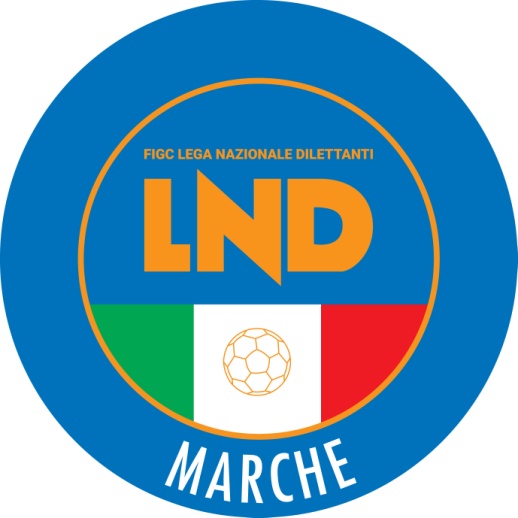 Federazione Italiana Giuoco CalcioLega Nazionale DilettantiCOMITATO REGIONALE MARCHEVia Schiavoni, snc - 60131 ANCONACENTRALINO: 071 285601 - FAX: 071 28560403sito internet: www.figcmarche.it                         e-mail: cr.marche01@lnd.itpec: marche@pec.figcmarche.itFIORAVANTI MANUEL(ATLETICO AZZURRA COLLI) ISIDORI SAMUELE(MONTURANO CALCIO) GABRIELLI ILARIO(ATLETICO AZZURRA COLLI) PETRUCCI ANDREA(ATLETICO AZZURRA COLLI) ISIDORI SAMUELE(MONTURANO CALCIO) PANICONI JACOPO(MONTURANO CALCIO) ROTONDO MATTEO(MONTURANO CALCIO) FABI DIEGO(MONTURANO CALCIO) SPADINI ALFREDO(OLIMPIA) LUCHETTA CRISTIANO(BORGO MINONNA) SPADARO MARCO(PIETRALACROCE 73) RICCIOTTI ROBERTO(FOOTBALLCLUBREAL MONTALTO) PROFILI ANDREA(OLIMPIA) FENUCCI GIOVANNI(CHIARAVALLE) ROSSOLINI ALESSANDRO(CHIARAVALLE) SBREGA SAMUEL(MAIOR) MARZIALI CLAUDIO(MONTECOSARO) CIUCANI GIANDOMENICO(FOOTBALLCLUBREAL MONTALTO) LELIO GIACOMO(MONTECASSIANO CALCIO) BASILI ALESSANDRO(MONTECOSARO) FELICISSIMO FILIPPO(OLIMPIA) SELIMAJ BESNIK(PIETRALACROCE 73) BRICCA NICOLO(REAL ALTOFOGLIA) LOVASCIO MICHELE(VIGOR MONTECOSARO CALCIO) BARCA NICOLA(AUDAX CALCIO PIOBBICO) SIMONETTI DAVIDE(CASTELLEONESE) MERCATANTI ALESSIO(COMUNANZA) LIERA GIOVANNI(POL. LUNANO) BARTOLUCCI ALEX(BORGHETTO) ARCANGELI RICCARDO(FERMO SSD ARL) BACCHIOCCHI MATTEO(MAIOR) POSANZINI EMANUELE(SENIGALLIA CALCIO) MARCANTONI LUDOVICO(VIGOR MONTECOSARO CALCIO) CALCINA YURI(BORGHETTO) BAIOCCO SIMONE(MONTECOSARO) BIAGIOLI DIEGO(MONTECOSARO) PIERPAOLI RICCARDO(AUDAX CALCIO PIOBBICO) FONTANA MICHELE(CASTELLEONESE) NERI NICOLA(CASTORANESE) MAGINI ANDREA(MONTEMARCIANO) BRACCIONI LUCA(PEGLIO) PORTALEONE THOMAS(REAL CAMERANESE) REUCCI RICCARDO(VIGOR MONTECOSARO CALCIO) RIAHI RAMI(AVIS MONTECALVO) CICCANTI MIRCO(COMUNANZA) MARCONI LORENZO(LABOR 1950) ANGELELLI TOMMASO(MAIOR) VITALI MICHAEL(MONTECASSIANO CALCIO) ROSSINI MATTEO(PASSATEMPESE) GUIDI ENRICO(PEGLIO) ATTORRESI LORENZO(PESARO CALCIO) TERRONE LUCA(SENIGALLIA CALCIO) TASSI FRANCESCO(VADESE CALCIO) RIPANI VALERIO(PIANE MG) IMPIGLIA ALEX(SENIGALLIA CALCIO) POMPEI DANIELE(CUPRENSE 1933) GESUE LUCA(COMUNANZA) GIUGLIANO PIETRO(VADESE CALCIO) PAIALUNGA MIRKO(BORGO MINONNA) RIBICHINI ALESSIO(BORGO MINONNA) FICCADENTI MATTEO(CASTORANESE) STRAPPINI ANDREA(LABOR 1950) ABBRUCIATI MATTEO(OLIMPIA) SANTI AMANTINI CHRISTIAN(OLIMPIA) POTITO FILIPPO(PIETRALACROCE 73) MIDEI MARCO(URBIS SALVIA A.S.D.) LUCARONI PAOLO(CAMERINO CALCIO) MBENGUE CHEIKHOU OUMAR(COMUNANZA) TRAORE SIDIKI(ELITE TOLENTINO) TOMASSINI FEDERICO(FALCONARESE 1919) GIUBILEI LUCA(MONTECASSIANO CALCIO) CATENA FEDERICO(PASSATEMPESE) MORESCHI GIANMARCO(BORGO MINONNA) BARTOLOMEOLI MANUEL(CASTELLEONESE) SEBASTIANELLI GIANMARCO(CASTELLEONESE) MARCANTONI ALESSANDRO(CUPRENSE 1933) GRAMAZIO SAMUELE(MONTEMARCIANO) SILVESTRINI LUCA(MONTEMARCIANO) DI PASQUALE DANIELE(OFFIDA A.S.D.) CONSOLAZIO JACOPO(PIETRALACROCE 73) GARUTI FILIPPO(PIETRALACROCE 73) CAMILLETTI DAVIDE(PORTORECANATI A.S.D.) TORESANI LAUTARO EMANUEL(PORTORECANATI A.S.D.) BALDARELLI FRANCESCO(REAL CAMERANESE) MARIANI MICHAEL(REAL ELPIDIENSE CALCIO) TULLI MARCO(VIGOR MONTECOSARO CALCIO) FREDUCCI PAOLO(AVIS MONTECALVO) GALANTI GIORGIO(CENTOBUCHI 1972 MP) D URZO ALESSANDRO(CHIARAVALLE) NEGOZI LORENZO(CHIARAVALLE) BIANCHINI SIMONE(FUTURA 96) GOBBI ANDREA(FUTURA 96) QUINTABA MAURO(MONTECOSARO) CARACINI SIMONE(MONTOTTONE) SIMONCELLI MICHELE(PESARO CALCIO) CERCACI NICOLA(BORGHETTO) CAMPOMAGGI SEBASTIANO(BORGO MINONNA) ROMAGNOLI SIMONE(BORGO MINONNA) STAFFOLANI EDOARDO(CALDAROLA G.N.C.) LORENZINI LUCA(CHIARAVALLE) DODA STIVEN(MONTECOSARO) MESSINA DENNIS(MONTECOSARO) BARCHETTA EDOARDO(MONTOTTONE) CERAMICOLI MATTEO(NUOVA REAL METAURO) ASOLI MICHELE(OLIMPIA) FORO CRISTIANO(PIANE MG) D ANTONIO LORENZO(PIETRALACROCE 73) COFONE SAMUELE(REAL EAGLES VIRTUS PAGLIA) ZANCOCCHIA MATTIA(REAL ELPIDIENSE CALCIO) NIMIS MATTIA(S.COSTANZO) GALAVOTTI PHANITH(SENIGALLIA CALCIO) CASELLI GIACOMO(AUDAX CALCIO PIOBBICO) CAO DAVIDE(CASTEL DI LAMA) REMIA NAZZARENO(CENTOBUCHI 1972 MP) MARCONI ALESSANDRO(FALCONARESE 1919) ROSSI ALESSIO(PEGLIO) MOSCI NICOLO(STAFFOLO) SquadraPTGVNPGFGSDRPEA.S.D. POL. LUNANO6230171125427270A.S.D. AVIS MONTECALVO583017765337160A.S.D. NUOVA REAL METAURO5730151234324190POL. ATHLETICO TAVULLIA5230141064321220U.S.D. FALCO ACQUALAGNA40309138383080A.S.D. OSTERIA NUOVA393091293437-30U.S. S.COSTANZO3730910113738-10A.S.D. PESARO CALCIO363071583942-30U.S. PEGLIO3530811112933-40A.S.D. AUDAX CALCIO PIOBBICO3430713102833-50U.S. MERCATELLESE3430810123139-80A.S.D. USAV PISAURUM3230711123738-10A.S.D. REAL ALTOFOGLIA3230614103239-70A.S.D. VADESE CALCIO3030612122538-130U.S. MAIOR273069152844-160POL. S.VENERANDA273076173364-310SquadraPTGVNPGFGSDRPEA.S.D. SASSOFERRATO GENGA5430141244727200F.C.D. REAL CAMERANESE5230141064734130U.S. MONTEMARCIANO5030131163923160U.S. FILOTTRANESE A.S.D.50301488483990A.S.D. BORGO MINONNA4730121174232100A.S.D. PIETRALACROCE 73473014511463880A.S.D. CASTELLEONESE473014511514560U.S. OLIMPIA45301299252500A.S.D. CASTELBELLINO CALCIO4330111093537-20S.S.D. BORGHETTO423010128363330S.S.D. SAMPAOLESE CALCIO3530811114142-10A.S.D. LABOR 1950343097143848-100S.S.D. STAFFOLO3330103173144-130S.S.D. CHIARAVALLE313087153851-130SENIGALLIA CALCIO293085174650-40A.S.D. FALCONARESE 1919153036213274-420SquadraPTGVNPGFGSDRPES.S. SETTEMPEDA A.S.D.633019655325280A.S.D. VIGOR MONTECOSARO CALCIO5930161135429250A.S.D. S.CLAUDIO563017584323200A.S.D. MONTECASSIANO CALCIO533016594429150A.S.D. PASSATEMPESE483013983928110S.S. PORTORECANATI A.S.D.4430128104734130A.S.D. CAMERINO CALCIO423010128272520A.S.D. FOLGORE CASTELRAIMONDO3930109113034-40ELITE TOLENTINO373010713363240A.S.D. MONTECOSARO3730107133349-160A.S.D. MONTEMILONE POLLENZA363099123538-30URBIS SALVIA A.S.D.3630812102731-40A.S.D. CINGOLANA SAN FRANCESCO3030612123151-200U.S. PINTURETTA FALCOR2730512132645-190A.S.D. CALDAROLA G.N.C.263068162743-160A.S.D. ESANATOGLIA163038191955-361SquadraPTGVNPGFGSDRPEA.S.D. AZZURRA SBT723022627025450S.S.D. GROTTAMMARE C. 1899 ARL703022446631350A.S.D. FOOTBALLCLUBREAL MONTALTO603019385331220A.S.D. REAL EAGLES VIRTUS PAGLIA51301569423570A.S.D. CENTOBUCHI 1972 MP483015312635580A.S.D. CASTEL DI LAMA433012711444310S.S.D. PICENO UNITED MMX A R.L.4030117123542-70A.S.D. CUPRENSE 19333830108125153-20A.F.C. FERMO SSD ARL3830115144650-40U.S. COMUNANZA363081210393900A.S.D. FUTURA 963430810122938-90A.P.D. CASTORANESE333096154857-90A.S.D. PIANE MG333096153344-110S.P. OFFIDA A.S.D.3330103173145-140A.S.D. REAL ELPIDIENSE CALCIO303093183341-80MONTOTTONE153043232276-540CARDELLA YURI(CINGOLANA SAN FRANCESCO) GRASSETTI NICCOLO(CINGOLANA SAN FRANCESCO) MORICONI VITTORIO(S.S. MACERATESE 1922) CRIALESI FRANCESCO(FABRIANO CERRETO) MARANIELLO TOMMASO(FABRIANO CERRETO) PERFETTI ALESSANDRO(FABRIANO CERRETO) MENGANI NICOLA(MATELICA CALCIO 1921 ASD) RAMUNDO LUCA(FABRIANO CERRETO) LO GIUDICE GIACOMO(GIOVANE ANCONA CALCIO) CENTINI LORENZO(FABRIANO CERRETO) BALDI GIANLUCA(JESI) GUIDANTONI ALESSIO(PORTORECANATI A.S.D.) ANGELICI DAVIDE(RECANATESE S.R.L.) POLENTA ENRICO(CAMERANO CALCIO) VITTORI OMAR(JESI) CROSTELLA DIEGO(CAMERANO CALCIO) COPPARI NICOLO(JESI) MOSCONI FRANCESCO(PORTORECANATI A.S.D.) SquadraPTGVNPGFGSDRPEA.S.D. GIOVANE ANCONA CALCIO472015216222400A.C.D. S.S. MACERATESE 1922362011347033370A.S.D. JESI2720837434300S.S. MATELICA CALCIO 1921 ASD26207564228140U.S. JUNIORJESINA LIBERTAS ASD26208284347-40A.S.D. FABRIANO CERRETO24207384447-30S.S. PORTORECANATI A.S.D.24207384956-70A.S.D. CAMERANO CALCIO2320729454410S.S.D. MONTEFANO CALCIO A R.L.152043112557-320A.S.D. CINGOLANA SAN FRANCESCO82022142470-460U.S. RECANATESE S.R.L.0200000000TOPA FEDERICO(MOIE VALLESINA A.S.D.) SquadraPTGVNPGFGSDRPEA.S.D. GIOVANE ANCONA CALCIO412013235418360A.S.D. CAMERINO CASTELRAIMONDO382012245833250U.S. TOLENTINO 1919 SSDARL29208555241110MOIE VALLESINA A.S.D.2820846504370U.S.D. OSIMANA2820846363240P.G.S. ROBUR A.S.D.24207384551-60A.C. NUOVA FOLGORE24207383240-80A.S.D. CALDAROLA G.N.C.2320585373430A.S.D. FABRIANO CERRETO81922131959-400A.S.D. MONTEMILONE POLLENZA61913131446-320U.S. RECANATESE S.R.L.0200000000BOERO MASSIMO(K SPORT MONTECCHIO GALLO) MAZZARI TOMMASO(K SPORT MONTECCHIO GALLO) SCIAMANNA ALESSANDRO(K SPORT MONTECCHIO GALLO) BOLLETTA MATTEO(PORTUALI CALCIO ANCONA) CARLETTI MARCO(PORTUALI CALCIO ANCONA) GJERGJI ALESSIO(PORTUALI CALCIO ANCONA) SANDRONI TOMMASO(PORTUALI CALCIO ANCONA) LUCARINI MARCO(LMV URBINO CALCIO) BONACCI STEFANO(MONTEFANO CALCIO A R.L.) BRUNI MARCO(CHIESANUOVA A.S.D.) MARIANI NICO(MONTEFANO CALCIO A R.L.) 8 gare ROSSINI SAMUELE(MONTEFANO CALCIO A R.L.) 8 gare GIULIODORI MARCO(CASTELFIDARDO S.S.D. ARL) PALMUCCI MATTEO(MONTEFANO CALCIO A R.L.) BONACCI SIMONE(MONTEFANO CALCIO A R.L.) POSTACCHINI DANIELE(MONTEFANO CALCIO A R.L.) DAVID SIMONE(MONTEFANO CALCIO A R.L.) BRACONI LORENZO(CASTELFIDARDO S.S.D. ARL) CANNONI ALESSIO(CASTELFIDARDO S.S.D. ARL) FABBRI GIANMARCO(CASTELFIDARDO S.S.D. ARL) FOSSI DAWIT(CASTELFIDARDO S.S.D. ARL) BADIALI MARCO(CHIESANUOVA A.S.D.) MOLINARI SANTIAGO(CHIESANUOVA A.S.D.) PASQUI ANDREA(CHIESANUOVA A.S.D.) GALANTE TOMMASO(LMV URBINO CALCIO) RIVI ALBERTO(LMV URBINO CALCIO) SARTORI MATTEO(LMV URBINO CALCIO) STAFOGGIA ANDREA(LMV URBINO CALCIO) BENTIVOGLI GIANMARIA(MONTEFANO CALCIO A R.L.) DE LUCA GIOVANNI(MONTEFANO CALCIO A R.L.) PJETRI ENEO(MONTEFANO CALCIO A R.L.) MARINO NICOLAS(FABRIANO CERRETO) CARNEVALI LORENZO(FABRIANO CERRETO) CICCI RICCARDO(FABRIANO CERRETO) CORAZZI GIOVANNI(FABRIANO CERRETO) GRAMACCIA STEFANO(FABRIANO CERRETO) D ERRICO GIANFRANCO(MATELICA CALCIO 1921 ASD) MERLI SAMUEL(MATELICA CALCIO 1921 ASD) PARADISI LUCA(MATELICA CALCIO 1921 ASD) Squadra 1Squadra 2A/RData/OraImpiantoLocalita' ImpiantoIndirizzo ImpiantoMAIORS.VENERANDAA11/05/2024 16:30399 STADIO "R.MANCINI"FANOVIA METAUROSquadra 1Squadra 2A/RData/OraImpiantoLocalita' ImpiantoIndirizzo ImpiantoMONTEMILONE POLLENZAFABRIANO CERRETOR11/05/2024 17:00326 "AURELIO GALASSE"POLLENZAVIA GIOVANNI XXIIISquadra 1Squadra 2A/RData/OraImpiantoLocalita' ImpiantoIndirizzo ImpiantoGIOVANE ANCONA CALCIOFERMO SSD ARLA12/05/2024 17:006065 CAMPO FEDERALE "G.PAOLINELLI"ANCONAVIA SCHIAVONI - BARACCCOLASquadra 1Squadra 2A/RData/OraImpiantoLocalita' ImpiantoIndirizzo ImpiantoCASTELFIDARDO S.S.D. ARLLMV URBINO CALCIOA12/05/2024 16:3025 STADIO COMUNALE "G.MANCINI"CASTELFIDARDOVIA DELLO SPORTSquadra 1Squadra 2A/RData/OraImpiantoLocalita' ImpiantoIndirizzo ImpiantoMOIE VALLESINA A.S.D.S.ORSO 1980A11/05/2024 16:3055 COMUNALE "PIERUCCI"MAIOLATI SPONTINIVIA MANZONIPORTUALI CALCIO ANCONABIAGIO NAZZAROA11/05/2024 16:304 COMUNALE "S.GIULIANI" TORRETTEANCONAVIA ESINO LOC. TORRETTESquadra 1Squadra 2A/RData/OraImpiantoLocalita' ImpiantoIndirizzo ImpiantoATLETICO CENTOBUCHICALCIO CORRIDONIAA11/05/2024 16:307097 COMUNALE "TOMMOLINI"MARTINSICUROVIA DELLO SPORTVIGOR CASTELFIDARDO-O ASDTRODICAA11/05/2024 16:3025 STADIO COMUNALE "G.MANCINI"CASTELFIDARDOVIA DELLO SPORTSquadra 1Squadra 2A/RData/OraImpiantoLocalita' ImpiantoIndirizzo ImpiantoAZZURRA SBTSETTEMPEDA A.S.D.A11/05/2024 16:00222 "CIARROCCHI" PORTO D'ASCOLISAN BENEDETTO DEL TRONTOVIA STURZOPOL. LUNANOSASSOFERRATO GENGAA11/05/2024 15:30421 COMUNALELUNANOVIA CIRCONVALLAZIONESquadra 1Squadra 2A/RData/OraImpiantoLocalita' ImpiantoIndirizzo ImpiantoACQUASANTACALCIO 1971PETRITOLI 1960A11/05/2024 16:30122 COM."CARNICELLI" FZ.CAGNANOACQUASANTA TERMELOC. CAGNANOCASETTE D ETE 1968BORGO MOGLIANO MADAL FCA11/05/2024 16:307120 "CENTRO SPORTIVO DELLA VALLE"SANT'ELPIDIO A MAREVIA SETTECAMINI LOC.BRANCADOROMURAGLIA S.S.D. A R.L.TAVERNELLEA11/05/2024 16:30456 COMUNALE MURAGLIAPESAROVIA GARRONEOSTRA CALCIO ASDSAN BIAGIOA11/05/2024 16:3075 COMUNALE PIANELLO DI OSTRAOSTRAVIA FAUSTO COPPISquadra 1Squadra 2A/RData/OraImpiantoLocalita' ImpiantoIndirizzo ImpiantoJESIMONTURANO CALCIOA12/05/2024 16:3046 COMUNALE "PACIFICO CAROTTI"JESIVIALE CAVALLOTTI 39MONTEGIORGIO CALCIO A.R.LSANGIUSTESE VPA12/05/2024 16:30185 COMUNALE "G.TAMBURRINI"MONTEGIORGIOCONTRADA PIANARELLESquadra 1Squadra 2A/RData/OraImpiantoLocalita' ImpiantoIndirizzo ImpiantoVISMARA 2008CASTELFRETTESE A.S.D.A11/05/2024 17:007048 STADIO "TONINO BENELLI"PESAROVIA SIMONCELLIGABICCE GRADARAOSIMOSTAZIONE C.D.A12/05/2024 16:30418 G.MAGIGABICCE MAREVIA A. MOROSquadra 1Squadra 2A/RData/OraImpiantoLocalita' ImpiantoIndirizzo ImpiantoAPPIGNANESEAURORA TREIAA11/05/2024 16:30261 COMUNALEAPPIGNANOVIA IMPIANTI SPORTIVI  Il Segretario(Angelo Castellana)Il Presidente(Ivo Panichi)